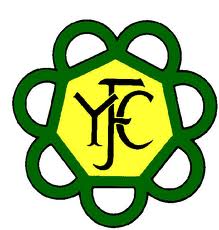 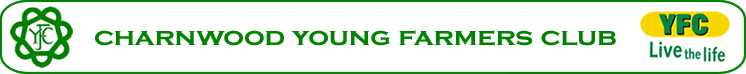 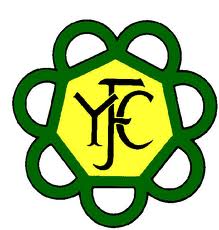 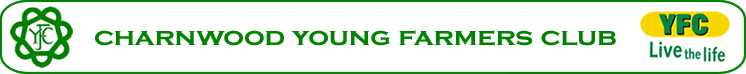 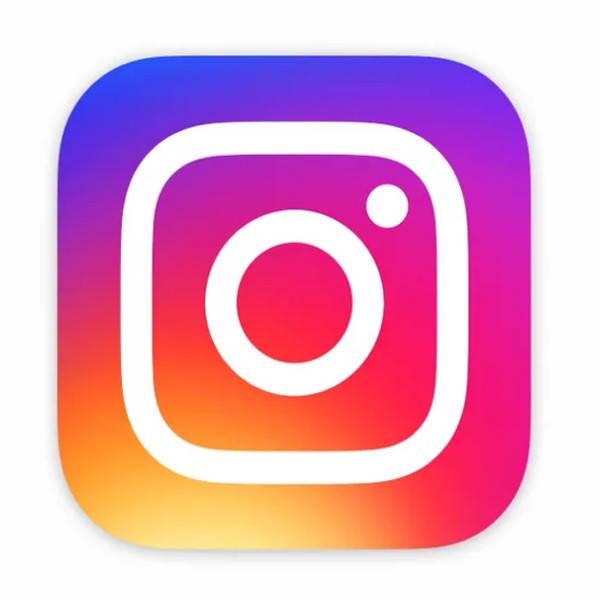 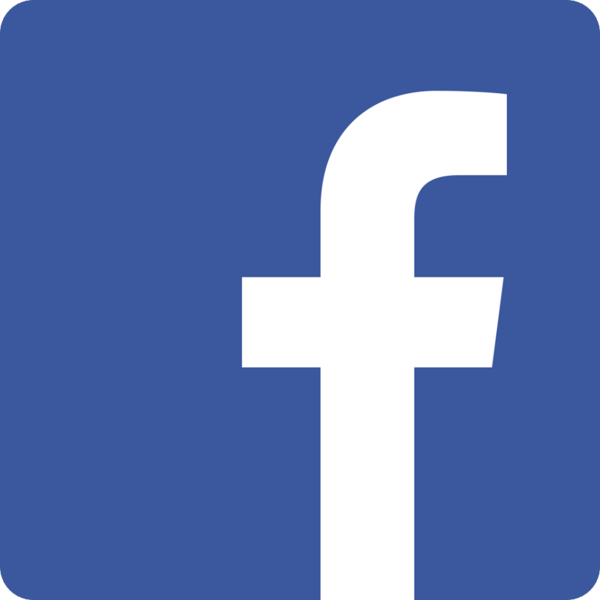 September 2018Tues 4th        New Members Evening                                                   H      Tues 11th    Big fat quiz of the year Charnwood V’s Ashby     Pied Bull           Tues 18th    Maize Talk                                         Swithland, Kirkham’sWeds 19th   County Executive                                   Charnwood ArmsTues 25th     Pizza and Movie Night                                                   HWeds 26th   County Treasurer training                      Charnwood ArmsOctober 2018Tues 2nd       Quorn Hunt Kennels                                    Kirby BellarsWeds 3rd      County AGM                                          Charnwood ArmsThurs 4th      Charnwood Committee Meeting       Pied Bull, Shepshed      Sat 6th          County DD                                             Athena Leicester Tues 9th       Chocolate Alchemy                                   Loughborough13th- 14thth   Club Officer Training                            Beaumanner Hall         Tues 16th     County Harvest Festival                   Leicester CathedralTues 23rd     Calf Rearing                                        Bowers, Copt OakThurs 25th    President & Advisory training               Charnwood Arms Sun 28th     Competitions Day Netball/Rugby      Brockington Collage                     Tues 30st      County Road Show                                                        H Wed 31st    Youth Forum                                                               TBCNovember 2018    Tues 6th      Bonfire and fireworks                     Hill Parks Farm, BeltonTues 13th    Readfield Bloodhounds                                   WymeswoldSun 18th     Ten Pin Bowling                                      Meridan, Leicester  Tues 20th    Canine Partners                                                              HSun 25th     Charnwood Christmas Fayre                   Woodhouse EavesTues 27th    Curve Module – Safe Guarding                                       HDecember 2018Thurs 6th    Charnwood Joules Sale                                          MarkfieldTues 4th     BVD Free England                                                              HTues 11th   Carol Service                                                          Copt OakTues 18th   Christmas Meal                 George and Dragon, ThringstoneTues 25th   Christmas Day                                                    No meeting        September 2018Tues 4th        New Members Evening                                                   H      Tues 11th    Big fat quiz of the year Charnwood V’s Ashby     Pied Bull           Tues 18th    Maize Talk                                         Swithland, Kirkham’sWeds 19th   County Executive                                   Charnwood ArmsTues 25th     Pizza and Movie Night                                                   HWeds 26th   County Treasurer training                      Charnwood ArmsOctober 2018Tues 2nd       Quorn Hunt Kennels                                    Kirby BellarsWeds 3rd      County AGM                                          Charnwood ArmsThurs 4th      Charnwood Committee Meeting       Pied Bull, Shepshed      Sat 6th          County DD                                             Athena Leicester Tues 9th       Chocolate Alchemy                                   Loughborough13th- 14thth   Club Officer Training                            Beaumanner Hall         Tues 16th     County Harvest Festival                   Leicester CathedralTues 23rd     Calf Rearing                                        Bowers, Copt OakThurs 25th    President & Advisory training               Charnwood Arms Sun 28th     Competitions Day Netball/Rugby      Brockington Collage                     Tues 30st      County Road Show                                                        H Wed 31st    Youth Forum                                                               TBCNovember 2018    Tues 6th      Bonfire and fireworks                     Hill Parks Farm, BeltonTues 13th    Readfield Bloodhounds                                   WymeswoldSun 18th     Ten Pin Bowling                                      Meridan, Leicester  Tues 20th    Canine Partners                                                              HSun 25th     Charnwood Christmas Fayre                   Woodhouse EavesTues 27th    Curve Module – Safe Guarding                                       HDecember 2018Thurs 6th    Charnwood Joules Sale                                          MarkfieldTues 4th     BVD Free England                                                              HTues 11th   Carol Service                                                          Copt OakTues 18th   Christmas Meal                 George and Dragon, ThringstoneTues 25th   Christmas Day                                                    No meeting        September 2018Tues 4th        New Members Evening                                                   H      Tues 11th    Big fat quiz of the year Charnwood V’s Ashby     Pied Bull           Tues 18th    Maize Talk                                         Swithland, Kirkham’sWeds 19th   County Executive                                   Charnwood ArmsTues 25th     Pizza and Movie Night                                                   HWeds 26th   County Treasurer training                      Charnwood ArmsOctober 2018Tues 2nd       Quorn Hunt Kennels                                    Kirby BellarsWeds 3rd      County AGM                                          Charnwood ArmsThurs 4th      Charnwood Committee Meeting       Pied Bull, Shepshed      Sat 6th          County DD                                             Athena Leicester Tues 9th       Chocolate Alchemy                                   Loughborough13th- 14thth   Club Officer Training                            Beaumanner Hall         Tues 16th     County Harvest Festival                   Leicester CathedralTues 23rd     Calf Rearing                                        Bowers, Copt OakThurs 25th    President & Advisory training               Charnwood Arms Sun 28th     Competitions Day Netball/Rugby      Brockington Collage                     Tues 30st      County Road Show                                                        H Wed 31st    Youth Forum                                                               TBCNovember 2018    Tues 6th      Bonfire and fireworks                     Hill Parks Farm, BeltonTues 13th    Readfield Bloodhounds                                   WymeswoldSun 18th     Ten Pin Bowling                                      Meridan, Leicester  Tues 20th    Canine Partners                                                              HSun 25th     Charnwood Christmas Fayre                   Woodhouse EavesTues 27th    Curve Module – Safe Guarding                                       HDecember 2018Thurs 6th    Charnwood Joules Sale                                          MarkfieldTues 4th     BVD Free England                                                              HTues 11th   Carol Service                                                          Copt OakTues 18th   Christmas Meal                 George and Dragon, ThringstoneTues 25th   Christmas Day                                                    No meeting        September 2018Tues 4th        New Members Evening                                                   H      Tues 11th    Big fat quiz of the year Charnwood V’s Ashby     Pied Bull           Tues 18th    Maize Talk                                         Swithland, Kirkham’sWeds 19th   County Executive                                   Charnwood ArmsTues 25th     Pizza and Movie Night                                                   HWeds 26th   County Treasurer training                      Charnwood ArmsOctober 2018Tues 2nd       Quorn Hunt Kennels                                    Kirby BellarsWeds 3rd      County AGM                                          Charnwood ArmsThurs 4th      Charnwood Committee Meeting       Pied Bull, Shepshed      Sat 6th          County DD                                             Athena Leicester Tues 9th       Chocolate Alchemy                                   Loughborough13th- 14thth   Club Officer Training                            Beaumanner Hall         Tues 16th     County Harvest Festival                   Leicester CathedralTues 23rd     Calf Rearing                                        Bowers, Copt OakThurs 25th    President & Advisory training               Charnwood Arms Sun 28th     Competitions Day Netball/Rugby      Brockington Collage                     Tues 30st      County Road Show                                                        H Wed 31st    Youth Forum                                                               TBCNovember 2018    Tues 6th      Bonfire and fireworks                     Hill Parks Farm, BeltonTues 13th    Readfield Bloodhounds                                   WymeswoldSun 18th     Ten Pin Bowling                                      Meridan, Leicester  Tues 20th    Canine Partners                                                              HSun 25th     Charnwood Christmas Fayre                   Woodhouse EavesTues 27th    Curve Module – Safe Guarding                                       HDecember 2018Thurs 6th    Charnwood Joules Sale                                          MarkfieldTues 4th     BVD Free England                                                              HTues 11th   Carol Service                                                          Copt OakTues 18th   Christmas Meal                 George and Dragon, ThringstoneTues 25th   Christmas Day                                                    No meeting        January 2019Tues 1st     New year’s day                                            No meetingWeds 2nd   Pantomime                                              LoughboroughTues 15th   Chine House Vets                                                SilebyTues 22nd   Milner Forestry                                                MarkfieldThurs 24th Charnwood Committee meeting    Pied Bull, ShepshedTues 29th   RABI Talk                                                                    HWed 30th   County Executive Meeting                  Charnwood ArmsFebruary 2019Fri 1st         County Quiz Night                             Charnwood ArmsTues 5th     Brockelsby’s Pies                                 Melton MowbraySun 10th     Preforming Arts Competition                 Coplow CentreTues 12th   Club Rounder’s                                 Bowers, Copt OakTues 19th   Advisory V’s Members Quiz                                       HSun 24th    County Rounder’s & Dodgeball     Brockington CollageTues 26th     Curve Module – Ex Enterprise          Milner’s, MarkfieldMarch 20191st/ 2nd /3rd   East Midlands Area                                  LincolnshireTues 5th      Pancake Party (Members & Advisory)                     HWed 6th       County Stock Judging Training                              TBC                         Tues 12th     Rally Competition Allocation         Taylors, ShepshedTues 19th     GLW Feeds                                                ShepshedThurs 21st    Charnwood Committee Meeting  Pied Bull, ShepshedTues 26th     Rally Preparation                            Taylors, ShepshedSun 31st       Youth Activity Day                                         ConkersApril 2019Tues 2nd    Lambing - For the love of sheep?    Copt Oak                          Wed 3rd     County Exec                        Charnwood ArmsTues 9th     Break Escape                          LoughboroughTues 16th   Sunrise Egg                                          SilebyTues 23rd   Rally Prep                         Taylors, ShepshedTues 30th   Fire Station Talk                                    AshbyMay 2019Sun 5th      Pre Rally                                  South CroxtonTues 7th     Vet School Dairy                Sutton BonningtonTues 14th   Rally Preparation              Taylors, Shepshed Sat 18th     Leicestershire Rally                    South CrotonTues 21st   Club Rounder’s                    Bowers, Copt oak        Wed 22nd   Rally Review                       Charnwood ArmsThurs 23rd Charnwood Committee Meeting      Pied BullTues 28th   Hallifeilds Farm Tour                          ReptonJune 2019Tues 4th   Do you know mastitis? Hill Parks Farm, BeltonWed 5th    County Exec                         Charnwood ArmsTues 11th   End of year BBQ                Bowers, Copt OakTues 18th   County Swimming Comp & BBQ Hood Park     Tues 25th   AGM                                                           H   April 2019Tues 2nd    Lambing - For the love of sheep?    Copt Oak                          Wed 3rd     County Exec                        Charnwood ArmsTues 9th     Break Escape                          LoughboroughTues 16th   Sunrise Egg                                          SilebyTues 23rd   Rally Prep                         Taylors, ShepshedTues 30th   Fire Station Talk                                    AshbyMay 2019Sun 5th      Pre Rally                                  South CroxtonTues 7th     Vet School Dairy                Sutton BonningtonTues 14th   Rally Preparation              Taylors, Shepshed Sat 18th     Leicestershire Rally                    South CrotonTues 21st   Club Rounder’s                    Bowers, Copt oak        Wed 22nd   Rally Review                       Charnwood ArmsThurs 23rd Charnwood Committee Meeting      Pied BullTues 28th   Hallifeilds Farm Tour                          ReptonJune 2019Tues 4th   Do you know mastitis? Hill Parks Farm, BeltonWed 5th    County Exec                         Charnwood ArmsTues 11th   End of year BBQ                Bowers, Copt OakTues 18th   County Swimming Comp & BBQ Hood Park     Tues 25th   AGM                                                           H   April 2019Tues 2nd    Lambing - For the love of sheep?    Copt Oak                          Wed 3rd     County Exec                        Charnwood ArmsTues 9th     Break Escape                          LoughboroughTues 16th   Sunrise Egg                                          SilebyTues 23rd   Rally Prep                         Taylors, ShepshedTues 30th   Fire Station Talk                                    AshbyMay 2019Sun 5th      Pre Rally                                  South CroxtonTues 7th     Vet School Dairy                Sutton BonningtonTues 14th   Rally Preparation              Taylors, Shepshed Sat 18th     Leicestershire Rally                    South CrotonTues 21st   Club Rounder’s                    Bowers, Copt oak        Wed 22nd   Rally Review                       Charnwood ArmsThurs 23rd Charnwood Committee Meeting      Pied BullTues 28th   Hallifeilds Farm Tour                          ReptonJune 2019Tues 4th   Do you know mastitis? Hill Parks Farm, BeltonWed 5th    County Exec                         Charnwood ArmsTues 11th   End of year BBQ                Bowers, Copt OakTues 18th   County Swimming Comp & BBQ Hood Park     Tues 25th   AGM                                                           H   